AVISO DE PRIVACIDADSIMPLIFICADO Plataforma digital Smartbot AngelaCoordinación General de Comunicación SocialEL HONORABLE AYUNTAMIENTO DEL MUNICIPIO DE PUEBLA, por conducto de Coordinación General de Comunicación Social, es responsable del tratamiento de sus datos personales, en los términos de la Ley de Protección de Datos Personales en Posesión de los Sujetos Obligados del Estado de Puebla (de ahora en adelante LPDPPSOEP). ¿Para qué utilizarán mis datos personales? Los datos personales que recabamos, los utilizaremos para las siguientes finalidades:Atender y/o resolver las solicitudes u orientaciones respecto de trámites, servicios o peticiones dentro del programa.Monitoreo y seguimiento de las peticiones, así como fines estadísticos. Dirigir a las y los usuarios con las dependencias competentes para que atiendan y/o resuelvan las solicitudes que realicenDifusión y promoción de las actividades gubernamentales o institucionales. ¿Cuáles son los mecanismos para controlar mis datos personales una vez que se los he entregado?Usted puede ejercer en todo momento, en los términos y condiciones señaladas en la citada ley, los derechos de acceso, rectificación y cancelación, así como oponerse (derechos ARCO) al tratamiento de los mismos; para lograr lo anterior, deberá presentar su solicitud, por medio de la Plataforma Nacional de Transparencia en: https://www.plataformadetransparencia.org.mx/web/guest/inicio o directamente en la Unidad de Transparencia, ubicada en Villa Juárez, No. 4, Colonia La Paz, Puebla, Puebla, C.P. 72160, o por medio del correo electrónico puebla.privacidad@gmail.com. ¿Ustedes pueden comunicar mis datos personales a terceros? No, sus datos personales no serán transferidos sin embargo, comunicaremos su información, de manera interna, con otras áreas del Honorable Ayuntamiento del Municipio de Puebla. Las anteriores acciones se realizan con base en los artículos 22 de la Ley General de Protección de Datos Personales en Posesión de los Sujetos Obligados y 8 de la LPDPPSOEP, por lo que no requieren de consentimiento expreso, por lo que le invitamos a consultar el siguiente apartado. ¿Cuáles son los medios que tengo para manifestar mi negativa para el tratamiento de mis datos personales?Usted puede controlar el uso o divulgación de sus datos personales, enviando un correo electrónico a puebla.privacidad@gmail.com o bien presentando escrito libre ante la Unidad de Transparencia ubicada en Villa Juárez Número 4, Colonia La Paz, Código Postal 72160, Puebla, Puebla.¿Dónde puedo conocer las actualizaciones y cambios del aviso de privacidad?  Cualquier modificación al presente Aviso de Privacidad, podrá consultarlo en el sitio de internet: https://gobiernoabierto.pueblacapital.gob.mx/avisos-de-privacidad/coordinacion-de-general-de-comunicacion-social o escaneando el siguiente código QR: 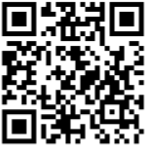 